ПРОЄКТ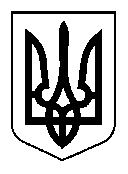 УКРАЇНАСЕЛИДІВСЬКА МІСЬКА РАДАР І Ш Е Н Н ЯВід ___________  №  ___________м. СелидовеПро хід виконання програми економічногоі соціального розвитку міста Селидове на 2020 рік 	Заслухавши та обговоривши звіт про хід виконання заходів програми економічного і соціального розвитку міста Селидове на 2020 рік, затвердженої рішенням Селидівської міської ради від 18.12.2019 № 7/51-1540,  відповідно до  Закону України «Про державне прогнозування та розроблення програм економічного і соціального розвитку України», керуючись ст.26 Закону України «Про місцеве самоврядування в Україні», міська радаВИРІШИЛА:	1.  Звіт про  хід  виконання  програми  економічного і соціального розвитку міста Селидове на 2020 рік  прийняти до відома. 2. Керівникам підприємств та організацій, начальникам структурних підрозділів  міської ради продовжити роботу щодо залучення інвестицій на відновлення та розвиток ключових інфраструктурних об’єктів.Міський голова			   					     В.В.НЕШИН